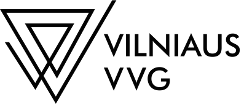 Vilniaus miesto tikslinės teritorijos vietos veiklos grupėVisuotinio narių susirinkimo protokolas Nr.19-05Vilnius2019-04-26Dalyvauja nariai:Vilniaus miesto savivaldybė, atstovaujama Povilo Poderskio (raštu),Vilniaus prekybos, pramonės ir amatų rūmai, atstovaujami Aistės Litvinaitės (raštu),Lietuvos neįgaliųjų draugija, atstovaujama Jelenos Ivančenko (raštu),Vilniaus jaunimo organizacijų sąjunga „Apskritas stalas“, atstovaujama Vidmanto Mitkaus (raštu).Viso: 4 iš 4 (100 %).Susirinkimo pirmininkė Daiva MikulskienėSusirinkimo sekretorius Rytis JokubauskasVisi sprendimai priimti vienbalsiai, jei nenurodyta kitaip.Visuotinio narių susirinkimo darbotvarkė:2018 m. veiklos ataskaitos tvirtinimas.2018 m. finansinių ataskaitų rinkinio tvirtinimas.SVARSTYTA: 2018 m. veiklos ataskaitos tvirtinimas.Dokumentai: 2018 m. veiklos ataskaita 2018 m. veiklos ataskaitos priedas – Vietos plėtros strategijos įgyvendinimo metinė ataskaita.NUTARTA:1. Patvirtinti: 2018 m. veiklos ataskaitą; 2018 m. veiklos ataskaitos priedą – Vietos plėtros strategijos įgyvendinimo metinė ataskaitą.SVARSTYTA: 2018 m. finansinių ataskaitų rinkinio tvirtinimas.NUTARTA:2. Patvirtinti 2018 m. finansinių ataskaitų rinkinį.Susirinkimo pirmininkė 				Daiva MikulskienėSusirinkimo sekretorius 				Rytis Jokubauskas